Quiz – L’Artémision 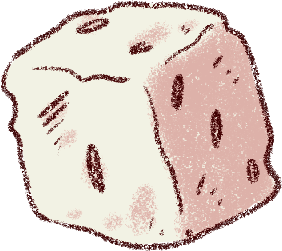 Sur quelle île grecque se trouve le sanctuaire d’Amarynthos ?Sur l’île d’EubéeEn CrèteSur l’île de SantorinÀ proximité de quelle cité grecque l’Artémision d’Amarynthos était-il installé ?ÉrétrieAthènesSparteQuel auteur antique mentionne l’emplacement du sanctuaire d’Amarynthos dans ses écrits ?HomèreStrabonAristoteQuelle distance sépare la cité d’Érétrie du sanctuaire d’Artémis ?1 stade (180 mètres)7 stades (1,26 kilomètre)60 stades (10, 8 kilomètres)Quel était le « surnom » de la déesse Artémis dans son sanctuaire d’Amarynthos ?Artémis BendisArtémis AmarysiaArtémis EretriaComment s’appelaient les fêtes et les concours organisés en l’honneur de la déesse d’Amarynthos ?Les DionysiaLes Jeux olympiquesLes ArtémisiaQuelles épreuves se déroulaient lors des Artémisia ?Des joutes navalesDes courses de charDes épreuves musicalesCombien de cavaliers prenaient part à la grande procession reliant Érétrie à Amarynthos ?606006000Sur quel support les documents officiels trouvés à Amarynthos étaient-ils inscrits ?Des stèles en pierreDes rouleaux de papyrusDes tablettes en argilePourquoi le sanctuaire est-il aujourd’hui en partie détruit ?Il a subi un tremblement de terreLes pierres qui le composent ont été récupérées à l’époque romaine et au Moyen-ÂgeIl a été détruit lors d’un assaut de l’armée perse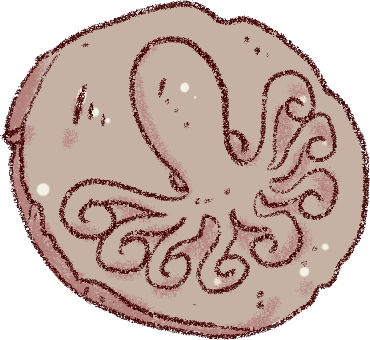 Corrigé Réponse : Sur l’île d’Eubée bien sûr !Réponse : Érétrie. La cité d’Érétrie était l’une des principales cités du monde grec. Elle a joué un grand rôle dans le développement du sanctuaire.Réponse : Strabon. Même s’il n’a pas visité l’île d’Eubée, Strabon mentionne la présence du grand sanctuaire d’Artémis qu’il situe près d’Érétrie. Réponse : 60 stades. Le sanctuaire d’Amarynthos a été finalement localisé à 10,8 kilomètres à l’est des murs d’enceinte de la cité d’Érétrie, ce qui correspond à 60 stades.Réponse : Artémis Amarysia. La bourgade d’Amarynthos, déjà attestée à l’époque mycénienne, a sans doute donné son nom à l’Artémis Amarysia (ou « Amarynthia »).Réponse : Les Artémisia. Dans l’Antiquité, il était courant que les concours portent le nom de la divinité pour laquelle ils étaient organisés. Réponse : Des épreuves musicales. Le concours des Artémisia comprenait différentes épreuves lyriques comme le chant, la musique et le théâtre.Réponse : 600. Les 600 cavaliers, appelés hippeis, prenant part au cortège étaient issus des 6 tribus qui regroupaient les citoyens de la région d’Érétrie. Chacune d’elle participait à hauteur de 100 cavaliers.Réponse : des stèles en pierre. Il était courant dans l’Antiquité d’afficher publiquement les règlements de la cité ou des sanctuaires sur des grandes pierres gravées. Elles avaient l’avantage d’être visibles et (presque) indestructibles !Réponse : La plupart des blocs d’architectures utilisés pour construire le sanctuaire ont servi à la construction des églises toutes proches, d’autres ont été brûlés dans des grands fours à chaux pour produire du mortier.